GeoSafari® Complete Rock, Mineral & Fossils CollectionProduct Name:GeoSafari® Complete Rock, Mineral & Fossils CollectionProduct Code:e5210Catalogue Copy:Learning Resources Complete Rock Collection. Includes five individual sets: Sedimentary Rocks, Metamorphic Rocks, Igneous Rocks, Minerals and Fossils. Children will dig up some exciting learning with these fascinating rock collections. Includes 9 fossils and 12 each of minerals, sedimentary rocks, metamorphic rocks and igneous rocks. Each set features full-colour identification chart, labels and useful storage tray. Includes activity guides. Suitable for ages 8+.Warning(s):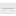   SMALL PARTS (1). Not for < 3 yrs.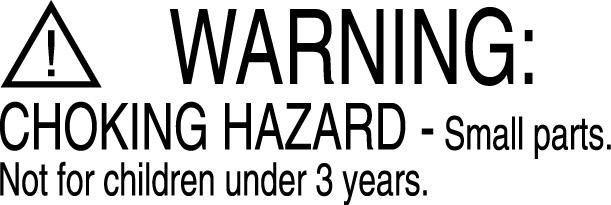 